g]kfn ;/sf/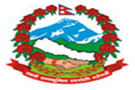 ;ª\3Lo dfldnf tyf :yfgLo ljsf; dGqfnob'Nn' gu/kflnsf sfof{nob'Nn' ,b}n]vप= स+=०७२।७३ प्रशासन शाखा च=न+= 											मितिः२०७३∕२∕20  कार्यक्रम अधिकृतको पाठ्यक्रमलोक सेवा आयोगद्धारा निर्धारित पाठ्यक्रमको प्रथम चरणको प्रथम पत्र र द्धितीय चरणको द्धितीय र तृतीय पत्रको नमुना  र स्थानीय शासन तथा सामुदायिक विकास कार्यक्रमको तर्फबाट जिल्ला विकास समिति र नगरपालिकाहरुमा करारमा नियूक्त हुने कार्यक्रम अधिकृत, सामाजिक विकास अधिकृत तथा ईन्जनियर पदको छनौट सम्बन्धी कार्यविधि २०७२  समेत आधार लिई बस्तुगत बहुबैकल्पिक प्रश्नको अँकभार  र  विषयगत प्रस्नको अङ्कभार तथा प्रयोगात्मक र अन्तरवार्ता समेतको गरी कुल अँकभार २००  कायम गरिएको छ ।कर्यक्रम अधिकृतको लिखित परीक्षा योजनासमुह -क_ बस्तुगत र समुह -ख_ विषयगत दुवैको पाठ्यक्रम निम्नानुसार कायम गरिएको छ १)सामान्यज्ञान समसामयीक, ऐन कानुन सँविधान , विकास  योजना , राजनीतिक आर्थिक र सामाजिक र विविध पक्षबाट २) शासन प्रणाली (सार्वजनिक प्रशासन, ऐन कानून, नियम नीति कार्यनीति कार्यनीति)ऐन कानून नीति नियम  तथा कार्यविधि२-१) नेपालको सँविधान सम्बन्धी (२००४ देखि २०७२ )२-२) स्थानीय स्वायत्त शासन ऐन २०५५ र नियमावली २०५६ २-३) सार्वजनिक खरिद ऐन २०६३ र नियमावली २०६४ २-४) स्थानीय निकाय आर्थिक प्रशासन सम्बन्धी नियमावली २०६४२-५) स्थानीय निकाय श्रोत परिचालन तथा व्यवस्थापन कार्यविधि २-६) सुशासन (व्यवस्थापन तथा सँचालन) ऐन, २०६४ नियमावली २०६५२-७) सूचनाको हक सम्बन्धी ऐन २०६४ र नियमावली २०६५योजना व्यवस्थापन ,२-८) परियोजना व्यवस्थापन२-९) सहभागितामूलक योजना तर्जुमा प्रक्रिया२-१०)नतिजामा आधारित योजना तर्जुमा प्रक्रिया२-११)अनुगमन र मूल्याङ्कनसुशासन र विकास प्रशासन२-१२) नेपालको योजनावद्ध विकास र चालु आवधिक योजना२-१३) सुशासनको अबधारणा र विकास प्रशासनको अवधारणा २-१४) प्रस्ताब एबँ प्रतिवेदन लेखन सिप२-१५) सामाजिक परीक्षाण ,सार्वजनिक परीक्षण , सार्वजनिक सुनुवाई कार्यक्रम तथा नागरिक गुनासो व्यवस्थापन २-१६) नागरिक शिक्षाको अवधारणा Concepts of citizen education२-१६) सार्वजनिक जवाफदेहिता Public responsibility २-१७) स्थानीय निकायको न्यूनतम शर्त  तथा कार्य सम्पादन मापन मूल्याङ्कन (MCPM)२-१८) सामुदायीक मेलमिलाप२-१९) मानब र सँसाधन व्यवस्थापन (Human resources management System) २-१९) उत्प्रेणा, नेतृत्व , आचरण तथा अनुशासन (Motivation ,Leadership ,Ethic and Discipline)२-१९) विकेन्द्रीकरण र स्थानीय स्वायत्त शासन(Decentralization  and Local Self Governance)३)समकालिन विषय तथा सूचना प्रविधि ३—१) सामाजिक परिचालन (Social Mobilization)३—२) विपद् व्यवस्थापन (Disaster Management )३—३) वातावरण सँरक्षण व्यवस्थापन र जलवायू परिवर्तन( Climate change and Environment Protection and Management )३—४) विधुतिय सूचना प्रविधि तथा कम्प्यूटर सम्बन्ध ज्ञान Knowledge of electronic  Information Technology and Computer  ( Ms Office, GIS, Email and Internet)३—५)कार्यालय व्यवस्थापन ( दर्ता, चलानी ,पत्रव्यवहार तथा जनसम्पर्क)३—६) व्यक्तिगत घटना दर्ता र सामाजिक सुरक्षा (Vital Registration and Social Security)३—७) बालमैत्री स्थानीय शासन (Child friendly Local Governance) ,वातावरणमैत्री स्थानीय शासन Environment friendly Local Governance)लैङ्गिक समता तथा समावेसीकरण(Gender equity and Inclusive )३—८) लैङ्गिक विकासको अबधारणा (Concept of Gender Development )३—९) समावेसीकरणको अवधारणा (Concept of Inclusiveness)३—१०) सँघियता र राज्यपुर्नसँरचना (Feudalism and State restructure )३—४) नेपालको सँविधान २०७२ मा सामाजिक सुरक्षाको व्यवस्था ३—५) क्षामता विकास योजना (Capacity building Plan)१_प्रथम पत्रसमुह क -बस्तुगत बहुबैकल्पिक प्रश्न_ समुह ख-विषयगत प्रश्नविषयपूर्णाङ्कउत्तिर्णाङ्कपरीक्षा प्रणालीप्रश्न सँख्या र अङ्कसमयसमुह क -बस्तुगत बहुबैकल्पिक प्रश्न_सामान्यज्ञान समसामयीक, ऐन, कानुन सँविधान , विकास  योजना , राजनीतिक आर्थिक र सामाजिक पक्ष५०बस्तुगत बहुबैकल्पिक प्रश्न२%ô@ मिनेटसमुह -ख_꞉विषयगत प्रश्न शासन प्रणाली (सार्वजनिक प्रशासन, ऐन कानून, नियम नीति कार्यनीति कार्यनीति)समकालिन विषय ५०विषयगत प्रश्न८ ô५१ ô१०जम्मा१००४०२_३_कम्प्यूटर प्रयोगात्मकअन्तरवार्ताजम्मा५०५०१००२०कम्प्यूटर प्रयोगात्मककुल जम्मा२००